The Hydrologic Engineering Center (in downtown Davis) is hiring a contract student this summer.  The student will support the HEC-RAS team, as we release version 5.1 of our hydraulic modeling software.  The student’s primary responsibility will include converting the Sediment Transport User Manual to Confluence, a public, interactive, online workspace.Experience with HEC-RAS and/or Confluence is preferred but not required.  Work is part time, over the summer, with flexible schedule, based in downtown Davis.  We will also consider remote work options if our office does not open during the work period due to COVID-19.If you are interested, please send a resume to stanford.gibson@usace.army.mil by May 28, 2020.Because HEC is part of a US Federal Agency, applicants must be US Citizens.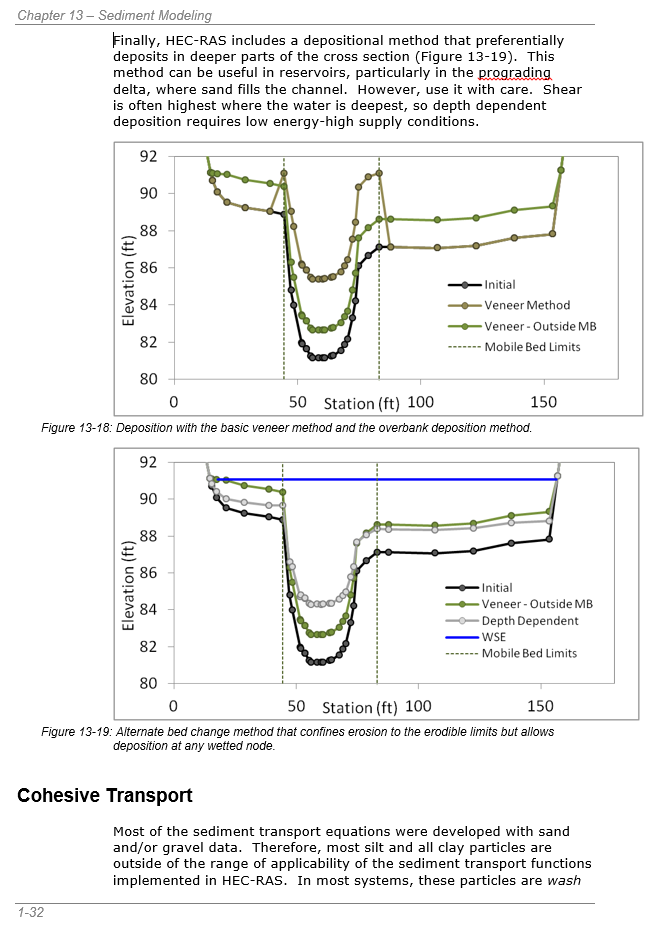 